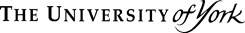 Department of Language and Linguistic ScienceReview of SupervisionThis review is to be completed by the student, facilitated by one or more TAP member(s), at the end of the TAP meeting in the absence of the supervisor(s).Please note that this section is confidential (unless agreed otherwise) and must not be uploaded on the record system (unless agreed otherwise).Student Name:				Date of TAP meeting:Please comment on:1 Supervisory meetings (frequency, length)2 Research guidance and support (is it sufficient for the stage the student is at in their programme?)3 Feedback (Is feedback consistent, constructive, of a timely manner, ..?)4 Any other comments5 a) Has the student raised concerns? Yes/No   b) Would they like any concerns to be raised with their supervisor? Yes/No   c) If so, when and by whom? (by the student, the TAP Chair, or another       member of staff; at the current meeting or on a subsequent occasion?)   d) Comments from the TAP member:Has the student given permission for their supervisor to see these comments? Yes/NoSigned:						(TAP member)Signed:				 		(Student) Date: